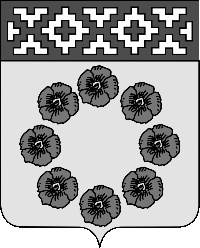 ПОСТАНОВЛЕНИЕАдминистрации Пестяковского муниципального районаИвановской области«11» ноября 2019г.   № 431                                                                пос. ПестякиО ВНЕСЕНИИ ИЗМЕНЕНИЯ В ПОСТАНОВЛЕНИЕ АДМИНИСТРАЦИИ ПЕСТЯКОВСКОГО МУНИЦИПАЛЬНОГО РАЙОНА  ОТ 27.08.2018 ГОДА №339     «ОБ УТВЕРЖДЕНИИ  ПЕРЕЧНЯ МУНИЦИПАЛЬНЫХ ПРОГРАММ ПЕСТЯКОВСКОГО ГОРОДСКОГО ПОСЕЛЕНИЯ»Руководствуясь ст. 178 Бюджетного кодекса Российской Федерации, Федеральным законом от 06.10.2003 №131-ФЗ «Об общих принципах организации местного самоуправления в Российской Федерации», Уставом Пестяковского городского поселения, в целях совершенствования программно-целевого планирования, постановляю:           1. Внести в постановление Администрации Пестяковского муниципального района от 27.08.2018 года №339 «Об утверждении перечня муниципальных программ Пестяковского городского поселения» изменение, изложив приложение в новой редакции  (прилагается).2. Контроль за исполнением настоящего постановления возложить на начальника отдела экономического развития Администрации Пестяковского муниципального района.3. Общему отделу Администрации Пестяковского муниципального района постановление разместить в официальном сайте муниципального района в информационно-телекоммуникационной сети «Интернет».4. Настоящее постановление вступает в силу со дня его принятия.  Глава Пестяковского муниципального района                                      А.А. Самышин                                                                                                                                                                                             Приложение                                                                                                                                                                                  к постановлению АдминистрацииПестяковского муниципального района	                                                                     от «___» ноября 2019 года  №___  	Приложение                                                                                                                                                                                  к постановлению АдминистрацииПестяковского муниципального района	                                             от «27»августа 2018 года  № 339  	Переченьмуниципальных программ Пестяковского городского поселения НаименованиепрограммыАдминистраторпрограммыИсполнитель подпрограммКраткое описание сферы реализации/ перечень программ Развитие культуры на территории Пестяковского городского поселенияОтдел культуры, молодежной политики, спорта и туризма Администрации Пестяковского муниципального района Отдел культуры, молодежной политики, спорта и туризма Администрации Пестяковского муниципального района МУ «Пестяковский дом культуры» Пестяковского городского поселения,МУ «Библиотека» Пестяковского городского поселения, МУ «Дом ремесел» Пестяковского городского поселенияСоздание единого культурного пространства, условий для доступа к культурным ценностям и творческой реализации.Реализация подпрограмм:- «Организация и проведение культурно-массовых мероприятий»;- «Развитие библиотечного дела»;- «Сохранение и развитие народных промыслов и ремесел»;- «Сохранение объектов культурного наследия»;Обеспечение безопасности жизнедеятельности в Пестяковском городском поселенииОтдел ГО и ЧС Администрации Пестяковского муниципального районаОтдел ГО и ЧС Администрации Пестяковского муниципального районаПовышение уровня безопасности жизнедеятельности населения и территории Пестяковского городского поселения.Реализация подпрограмм:- «Пожарная безопасность»;- «Повышение безопасности дорожного движения»;- «Предупреждение и ликвидация последствий ГО и ЧС».Организация деятельности органов местного самоуправления Пестяковского городского поселения Отдел бухгалтерского учета и отчетности и муниципального заказа Администрация Пестяковского муниципального района Финансовый отдел администрации Пестяковского муниципального районаРеализация вопросов местного значения, направленных на обеспечение потребителей, повышение уровня и качества жизни населения Пестяковского городского поселения. Повышение эффективности и результативности деятельности органов местного самоуправления Пестяковского городского поселения. Организация проведения иных мероприятий в области муниципального управления.Реализация подпрограмм:- «Обеспечение деятельности Совета Пестяковского городского поселения»;- «Иные мероприятия в области муниципального хозяйства».Управление муниципальным имуществом, земельными ресурсами и градостроительной деятельности на территории Пестяковского городского поселенияКомитет имущественных, земельных отношений, природных ресурсов и экологии Администрация Пестяковского муниципального районаКомитет имущественных, земельных отношений, природных ресурсов и экологии Администрация Пестяковского муниципального районаСоздание условий для эффективного управления, распоряжение муниципальным имуществом и реализации принимаемых градостроительных решений в генеральных планах, правила землепользования и застройки, документации по планировке территории Пестяковского городского поселения.Реализация подпрограмм:- «Управление муниципальным имуществом в Пестяковском городском поселении»;- «Развитие градостроительной деятельности в Пестяковском городском поселении»;-«Решение экологических проблем Пестяковского городского поселения».Комплексное развитие систем коммунальной инфраструктуры в Пестяковском городском поселенииОтдел муниципального и жилищно- коммунального хозяйства Администрация Пестяковского муниципального районаОтдел муниципального и жилищно- коммунального хозяйства Администрация Пестяковского муниципального районаКомплексное решение проблемы улучшения внешнего облика Пестяковского городского поселения, обеспечения потребности населения в среде проживания, отвечающей современным требованиям, повышения уровня комфортности пребывания на территории Пестяковского городского поселения. Реализация подпрограмм:- «Благоустройство территорий Пестяковского городского поселения»;- «Ремонт и содержание дорог общего пользования Пестяковского городского поселения»;- «Ремонт и содержание муниципального жилищного фонда Пестяковского городского поселения»;- «Развитие жилищно-коммунального хозяйства в Пестяковском городском поселении»;- «Обеспечение населения Пестяковского городского поселения чистой питьевой водой»;- «Энергоэффективность и энергосбережение в Пестяковском городском поселении»- «Обеспечение жильем молодых семей»- «Государственная и муниципальная поддержка граждан в сфере ипотечного жилищного кредитования»- «Предоставление жилых помещений детям- сиротам и детям, оставшимся без попечения родителей, лицам из их числа по договорам найма специализированных жилых помещений»Забота и внимание на территории Пестяковского городского поселенияФинансовый отдел администрации Пестяковского муниципального районаФинансовый отдел администрации Пестяковского муниципального районаЗабота и внимание на территории Пестяковского городского поселения.Реализация подпрограмм:- «Повышение качества жизни граждан»- «Старшее поколение»Формирование современной городской среды на территории Пестяковского городского поселенияОтдел муниципального и жилищно- коммунального хозяйства Администрация Пестяковского муниципального районаОтдел муниципального и жилищно- коммунального хозяйства Администрация Пестяковского муниципального районаУвеличение благоустроенных территорий для обеспечения комфортной городской среды в Пестяковском городском поселении. - «Благоустройство дворовых территорий Пестяковского городского поселения Пестяковского муниципального района»  - «Благоустройство дворовый территорий общего пользования Пестяковского городского поселения Пестяковского муниципального  района»